Publicado en Mataró el 14/02/2018 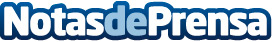 La consolidación de las copas menstruales en EspañaLa alternativa de la copa menstrual ha conseguido afianzarse como uno de los métodos más utilizado por miles de mujeres en nuestro país. Su principal vendedor online en España: Copasmenstruales.com asegura que esta alternativa ha logrado esta penetración en el mercado gracias a sus múltiples beneficiosDatos de contacto:Olga Pérez931592388Nota de prensa publicada en: https://www.notasdeprensa.es/la-consolidacion-de-las-copas-menstruales-en Categorias: Nacional Industria Farmacéutica Sociedad Consumo http://www.notasdeprensa.es